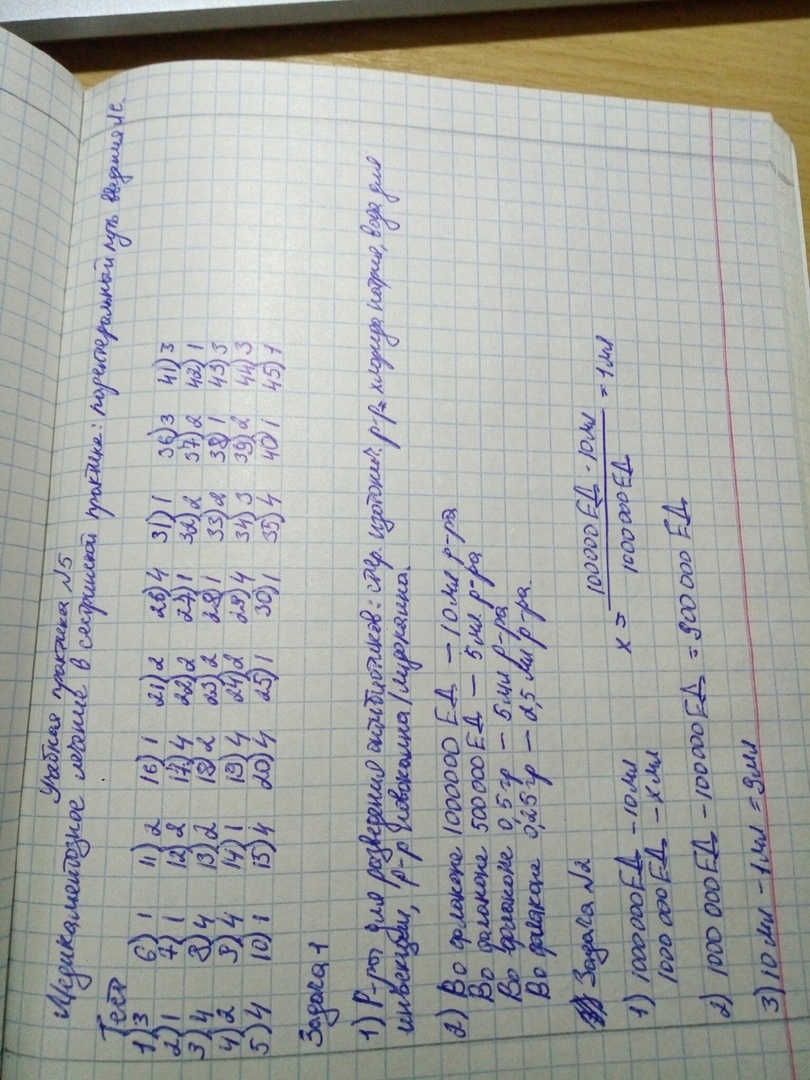 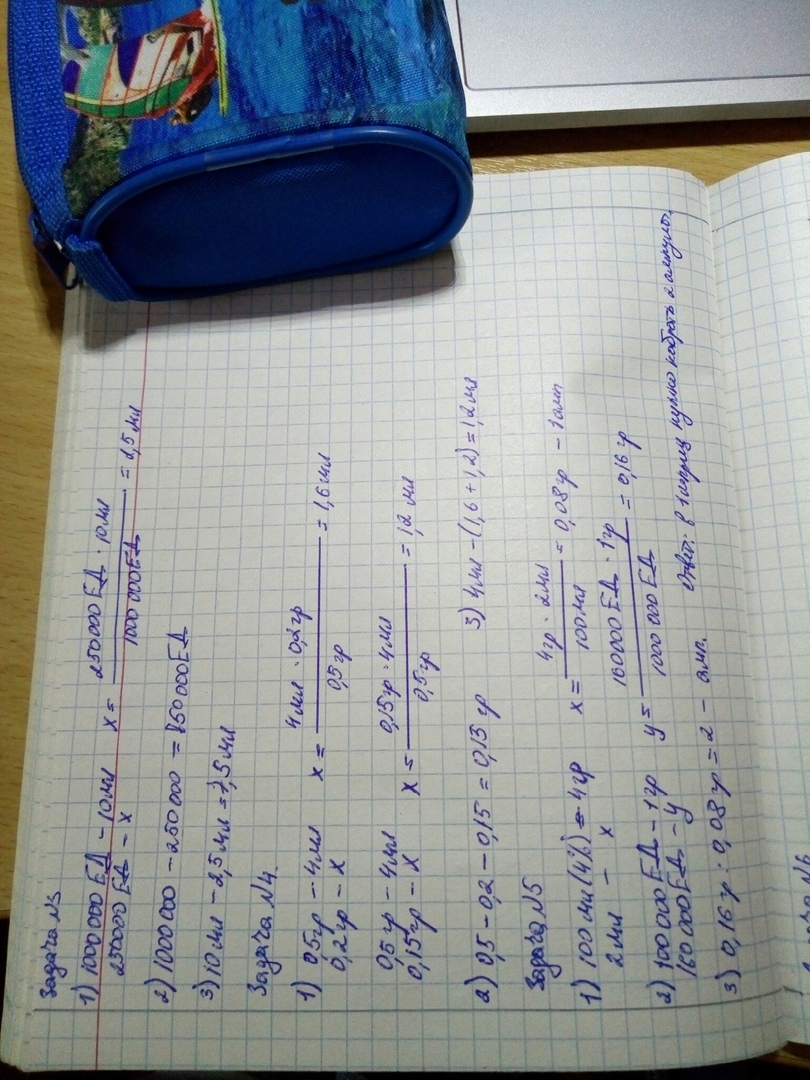 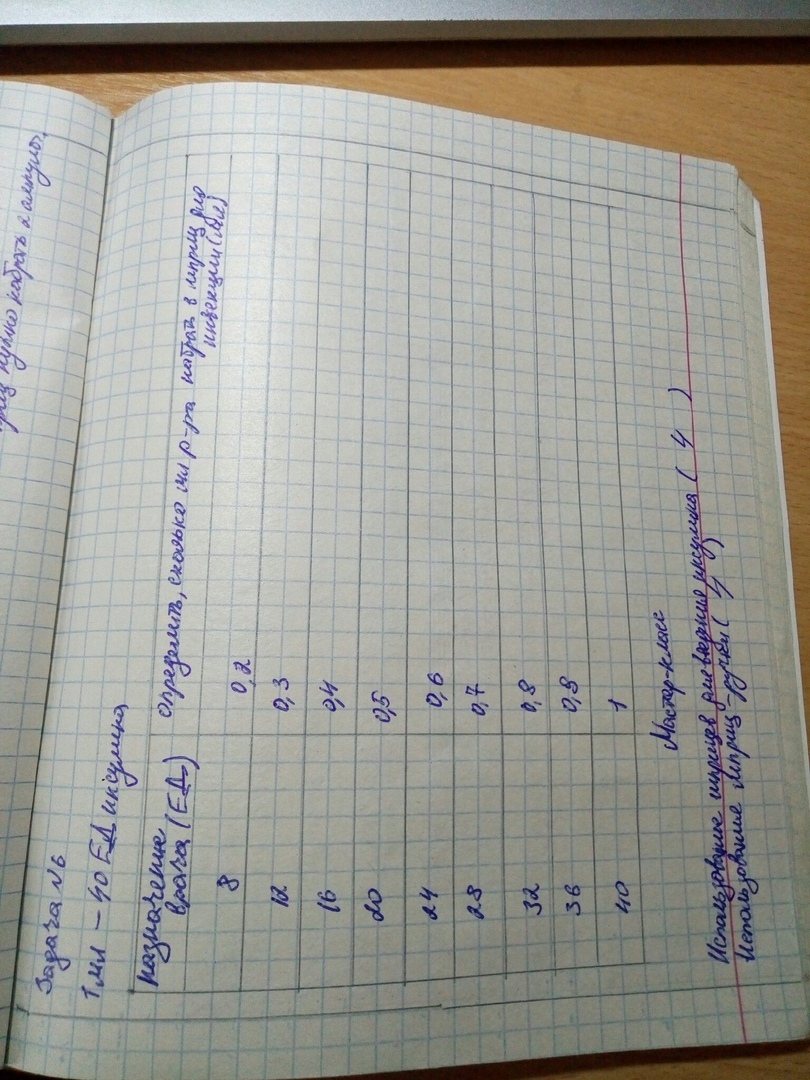 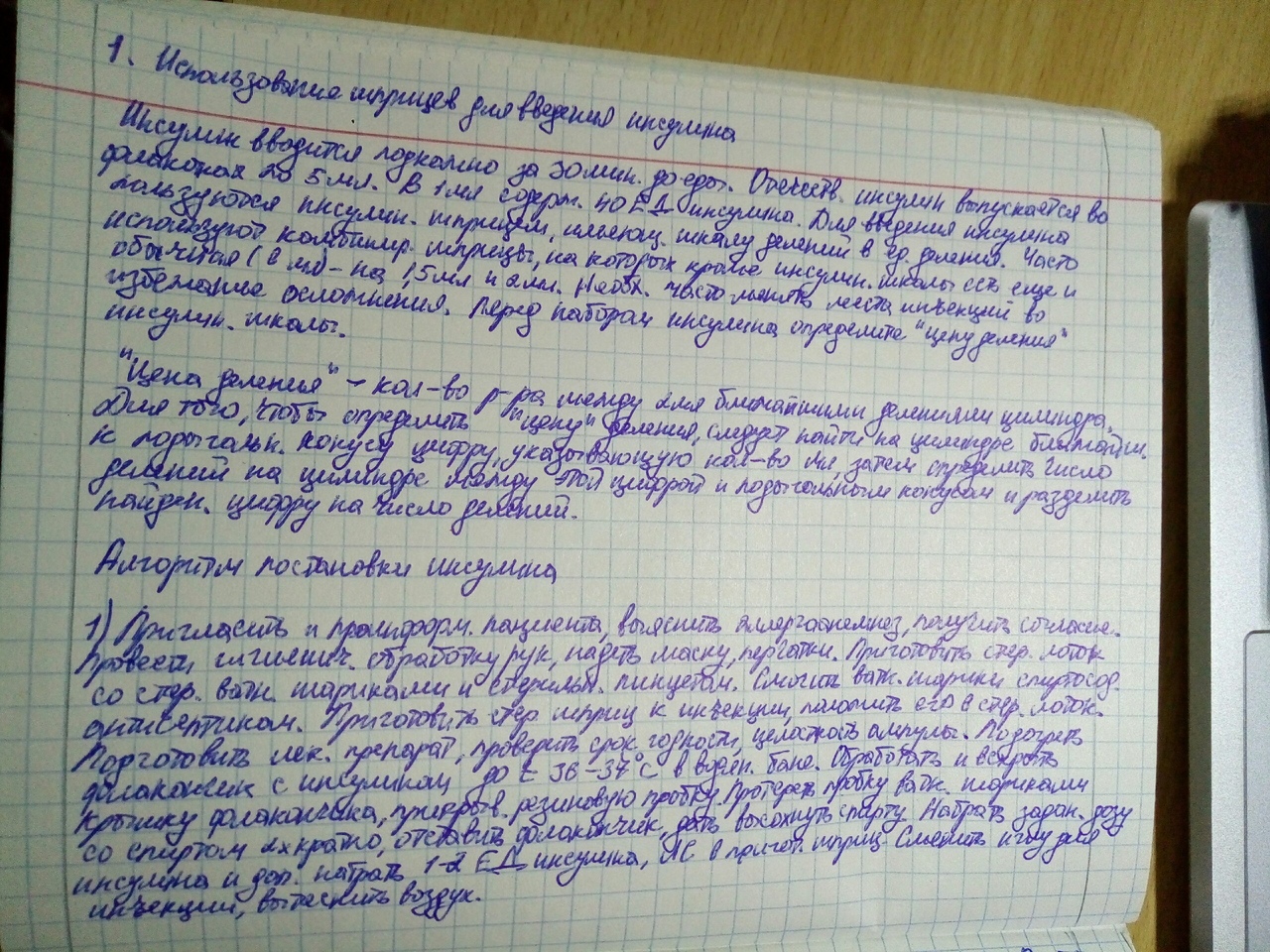 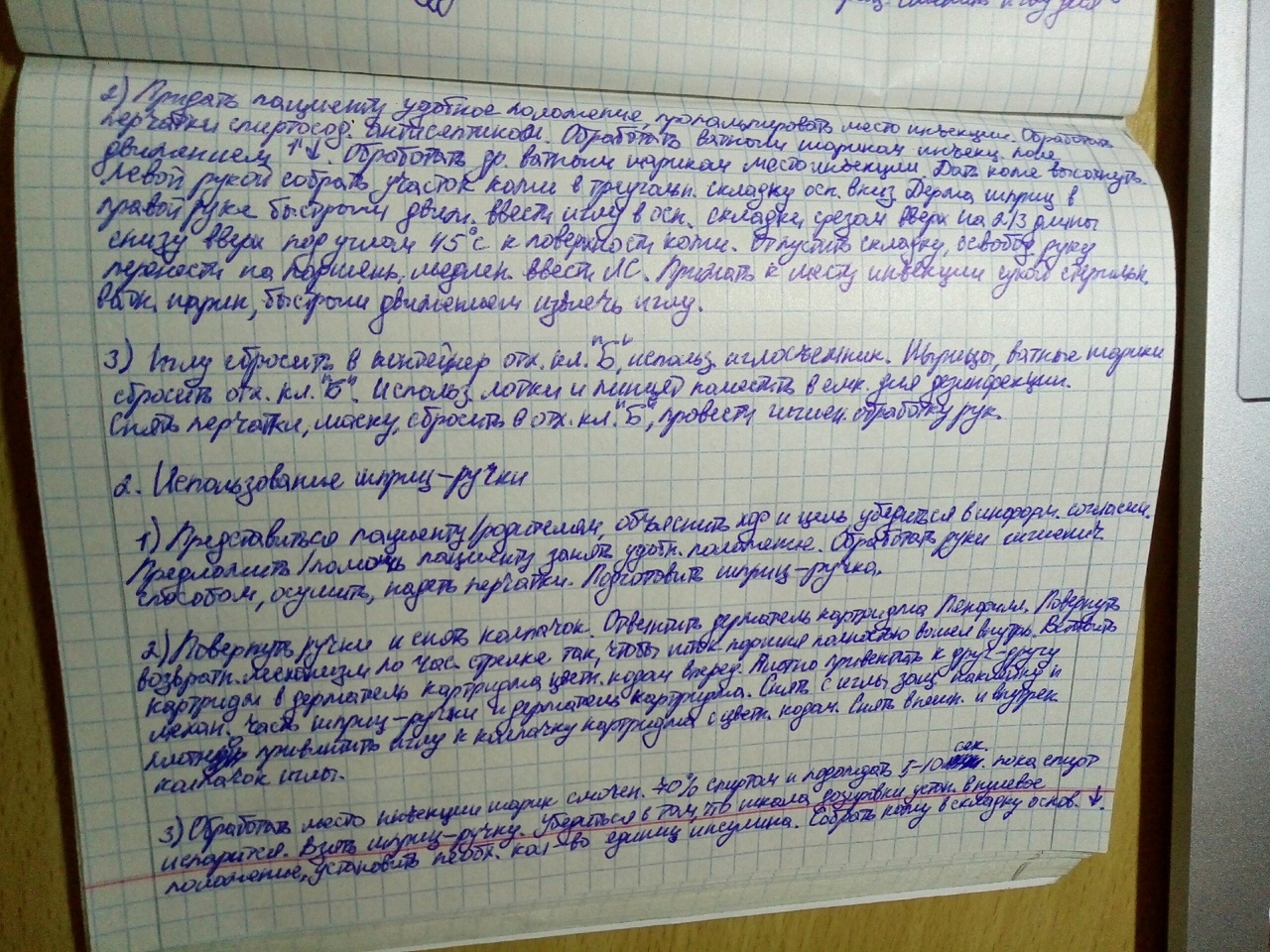 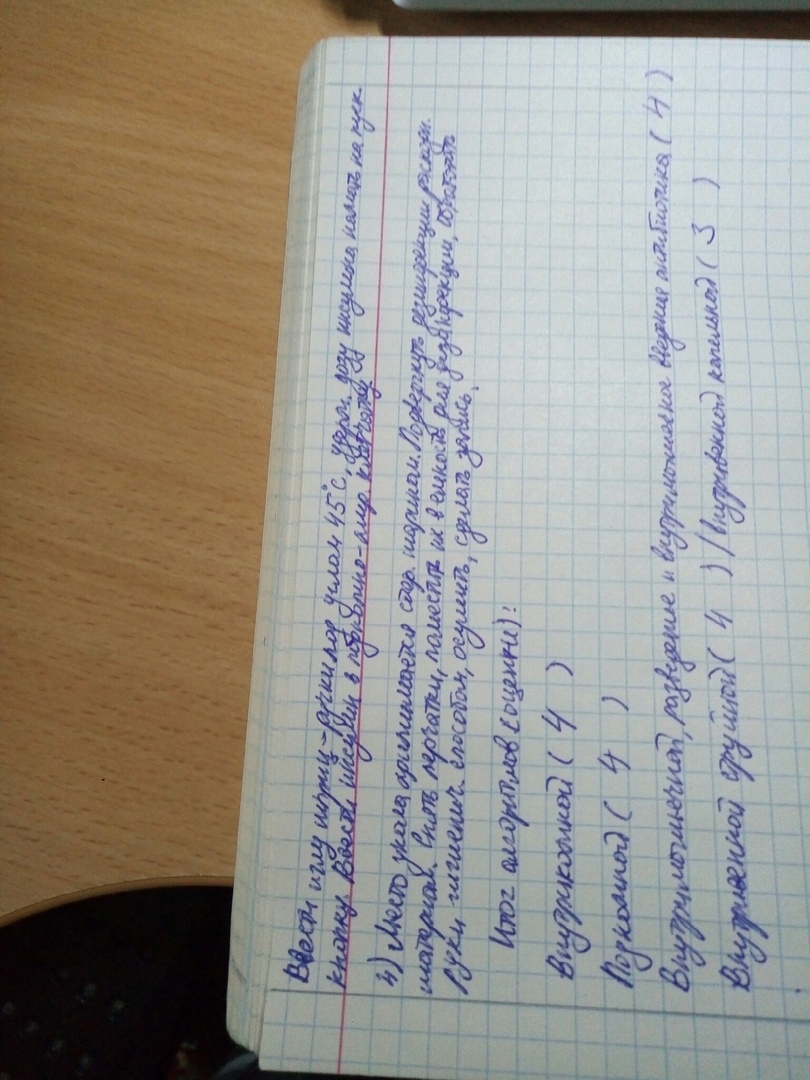 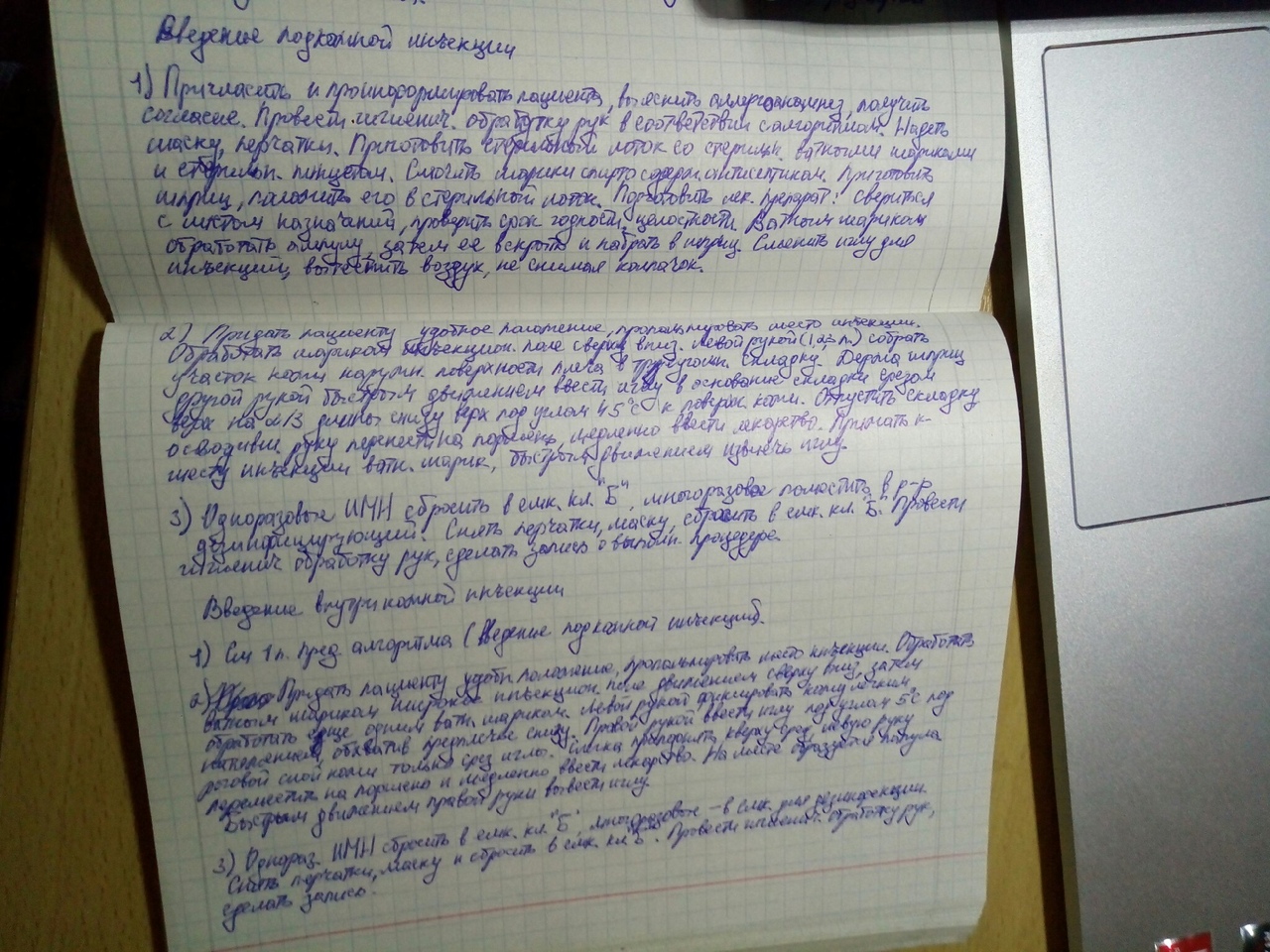 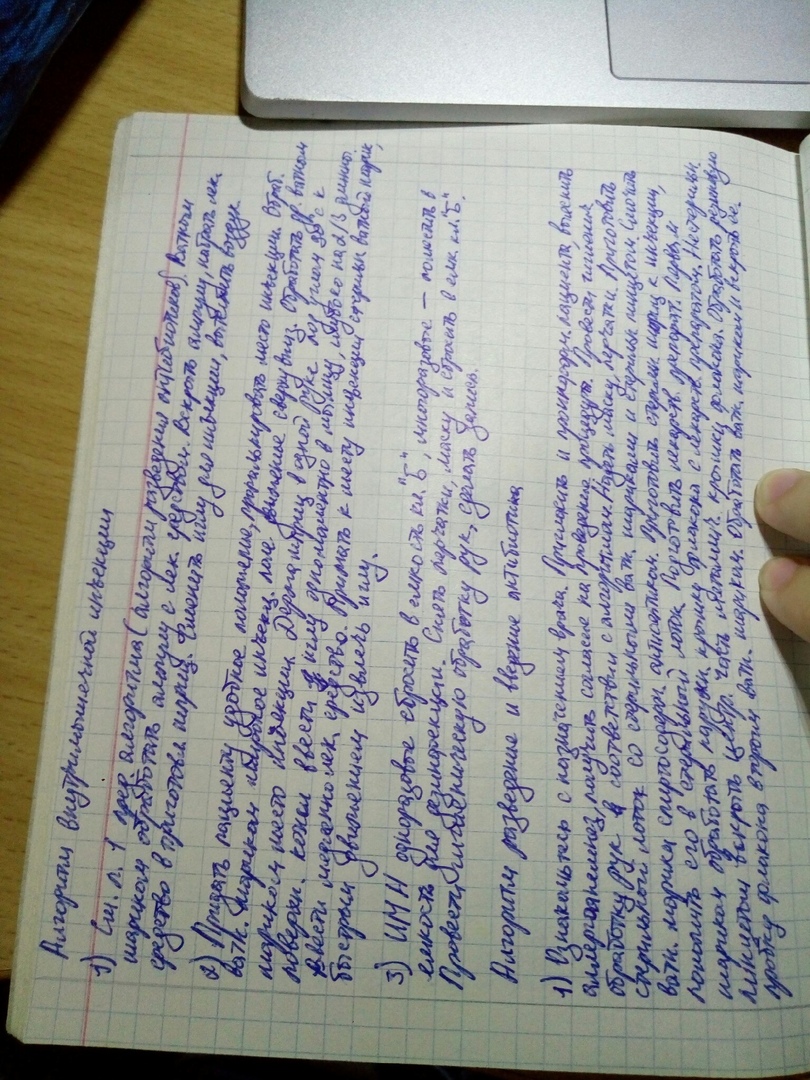 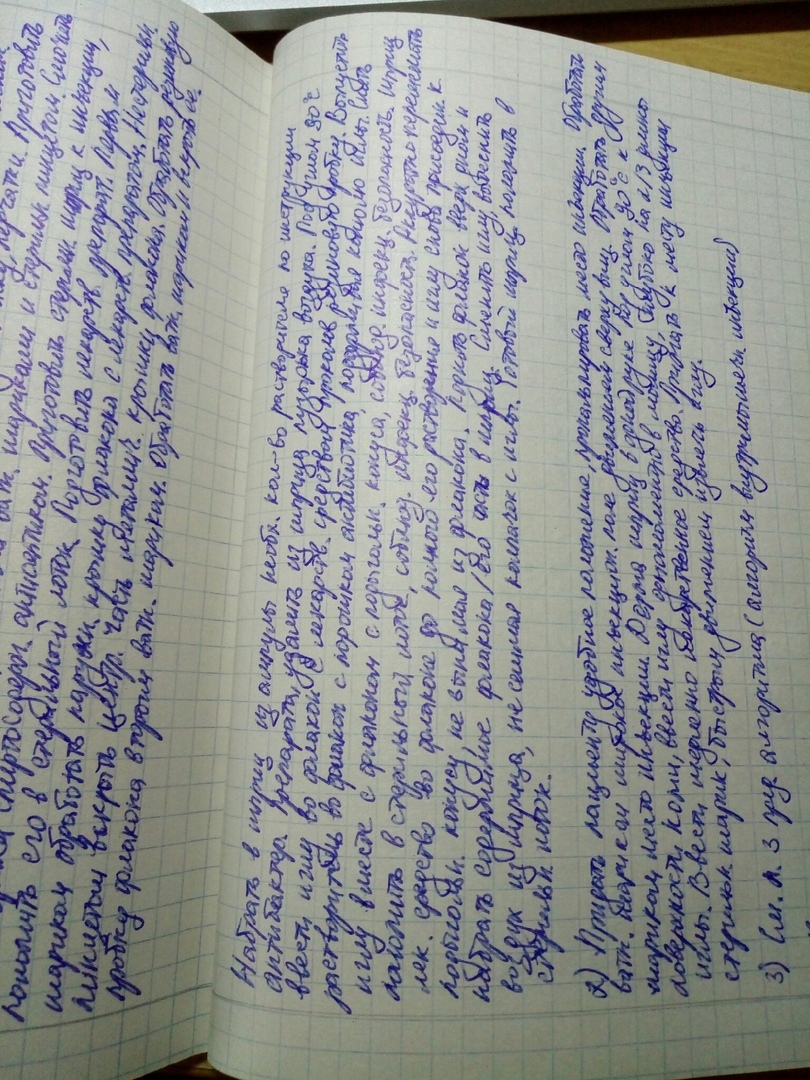 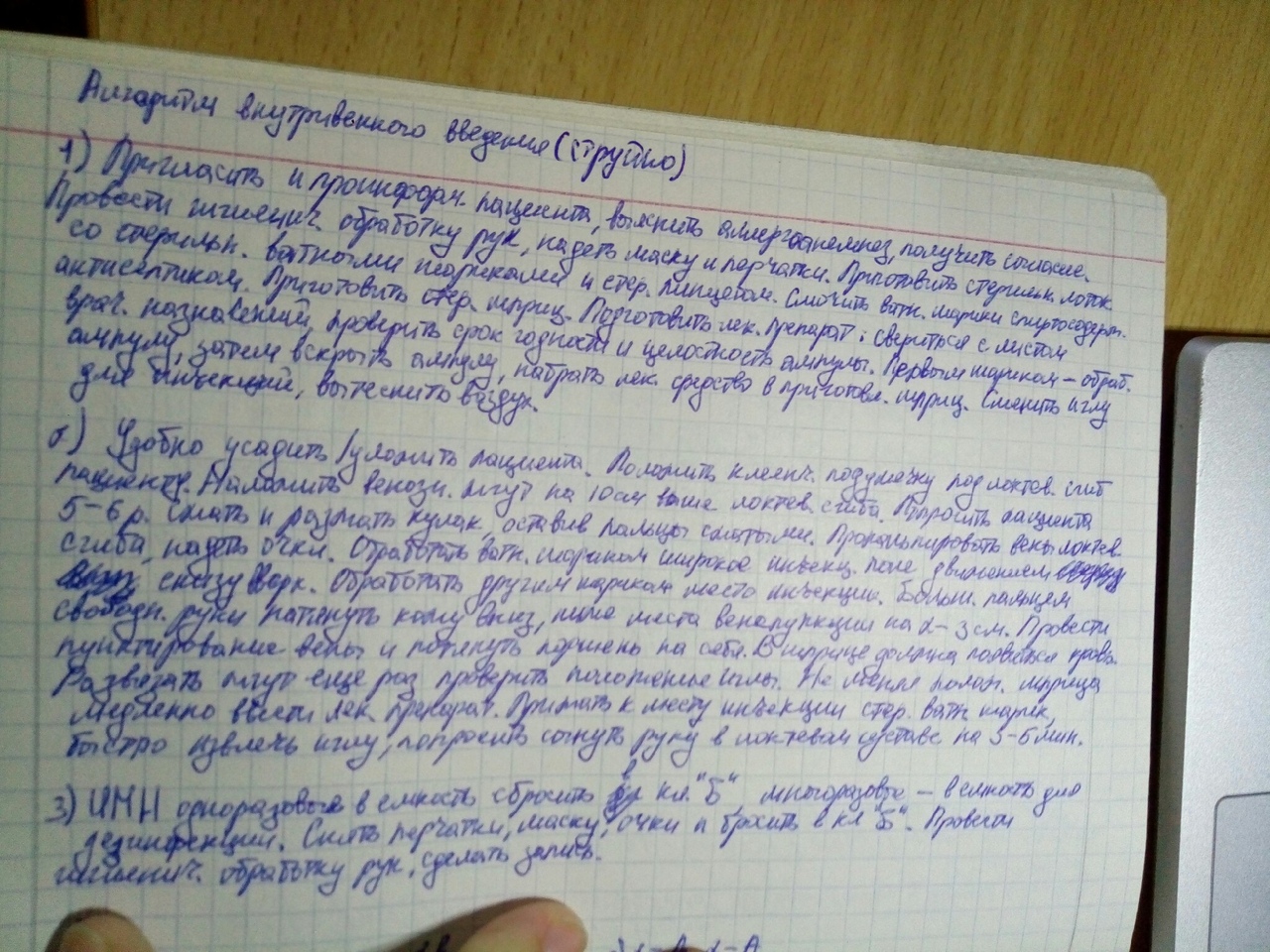 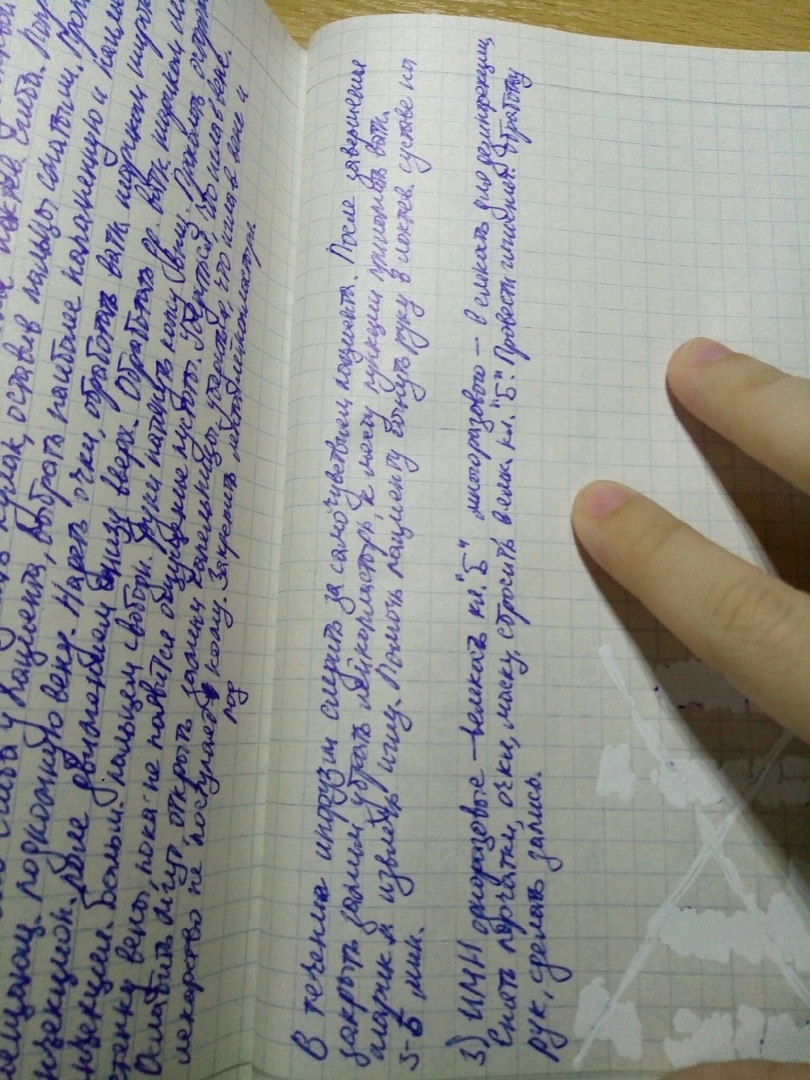 Занятие не оформлено: знать, уметь, ПК.Резюме:
Тест: 10,11,41,43-Задачи: 3 задача решена неправильно; 4 задача решена правильно частично;Алгоритмы: алгоритмы инъекций представлены не по заданию (2-го варианта)Отсутствуют алгоритмы неотложной помощи.Итоговая оценка: 3  (удовл.)